PROJEKT EDUKACYJNY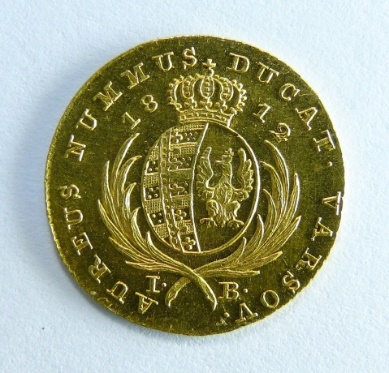 „ CZĘSTOCHOWA NAPOLEOŃSKA”POD PATRONATEM AMBASADY FRANCJI W POLSCEW roku 2021 przypada 200. rocznica śmierci Napoleona I Bonaparte. Cesarz Francuzów, poprzez powołanie 7 lipca 1807 roku w Tylży Księstwa Warszawskiego, doprowadził do przekreślenia postanowień trzech mocarstw rozbiorowych o wymazaniu Rzeczypospolitej z mapy Europy, a nazwy Polska z pamięci europejskiej. Słusznie więc należy Mu się pamięć i wdzięczność Polaków. To właśnie dzięki Bonapartemu, Polacy po raz pierwszy od roku 1795,  zaczęli ufać w przywrócenie pełnej niepodległości Polski.Okrągła rocznica śmierci „Bohatera Europy” to dobry moment na rozpoczęcie działań mających przywrócić pamięć o tamtych czasach, w których klasztor i twierdza jasnogórska, miasto Częstochowa oraz cały region odegrał istotną rolę. CELE PROJEKTU:-upamiętnienie 200. rocznicy śmierci Napoleona Bonapartego-zapoznanie uczniów z historią Częstochowy-przybliżenie wiedzy o rządach i życiu Napoleona Bonapartego-rozwijanie zainteresowania młodzieży tematyką dotyczącą historii miasta-kształtowanie świadomości narodowej i lokalnej młodzieży-pielęgnowanie tradycji patriotycznych oraz wzmocnienie tożsamości narodowej i lokalnej -dbanie o walory turystyczne regionuORGANIZATORZY:- Urząd Miasta Częstochowy- Muzeum Częstochowskie - Instytut Historyczny Uniwersytetu Humanistycznego im. Jana Długosza w Częstochowie - Zespół Szkół Samochodowych w Częstochowie - Zespół Szkół Technicznych w Częstochowie- Zespół Szkół Zawodowych Specjalnych w Częstochowie- Szkoła Podstawowa nr 1 im. Zdobywców Przestworzy w CzęstochowiePARTNERZY PROJEKTU:Zachęcamy do udziału w projekcie: uczniów szkół podstawowych, specjalnych, ponadpodstawowych, placówek opiekuńczo-wychowawczych, nauczycieli, wychowawców, ludzi związanych z edukacją, życiem publicznym, pracowników uczelni, przedstawicieli samorządów wszystkich szczebli, parafii, instytucji, fundacji i stowarzyszeń, związków wyznaniowych, mediów i wszystkich, którym bliskie jest poznawanie historii Częstochowy.  ZASADY PROJEKTU:Projekt pod hasłem „Napoleońska Częstochowa” adresowany jest do uczniów szkół podstawowych, specjalnych i ponadpodstawowych z regionu częstochowskiego.Warunkiem udziału w projekcie jest przesłanie karty zgłoszenia uczestnictwa w przynajmniej jednym z etapów projektu „Częstochowa Napoleońska”. 
 POSTANOWIENIA KOŃCOWE:Uczestnictwo w projekcie oznacza akceptacje warunków regulaminu.Organizatorzy zastrzegają sobie prawo wprowadzenia uzasadnionych zmian w regulaminie,       wynikających m.in. z sytuacji związanej z sytuacją epidemiczną. W sprawach spornych ostateczną decyzję podejmują organizatorzy projektu. Komisje konkursowe zostaną wyłonione przez organizatorów. Informacji o projekcie udziela: - Agnieszka Burzyńska - burzynska.agnieszka@zssb.onmicrosoft.com- Przemysław Gorzałka – gorzalka.szkola@interia.pl- Marek Fiszer – marek.fiszer@zst.czest.pl- Magdalena Papalska – magdalena.papalska@zst.czest.pl- Grzegorz Basiński – sp01@edukacja.czestochowa.plETAPY PROJEKTU EDUKACYJNEGO „CZĘSTOCHOWA NAPOLEOŃSKA”:ETAP 1 - HISTORYCZNA GRA TERENOWA „Śladami miejsc pamięci epoki napoleońskiej w Częstochowie” REGULAMIN HISTORYCZNEJ GRY TERENOWEJ „Śladami miejsc pamięci epoki napoleońskiej w Częstochowie” ORGANIZOWANEGO W RAMACH PROJEKTU EDUKACYJNEGO„Częstochowa Napoleońska”CELE GRY HISTORYCZNEJ:upamiętnienie 200. rocznicy śmierci Napoleona Bonaparte, poszerzenie wśród dzieci i młodzieży wiedzy z dziejów narodu polskiego w wieku XIX,rozwijanie zainteresowań młodzieży tematyką dotyczącą historii miasta Częstochowy i jej społeczności w wieku XIX, kształtowanie, wzmacnianie tożsamości narodowej i lokalnej młodzieży,pielęgnowanie tradycji patriotycznych, rozwijanie zainteresowań i kreatywności uczestników. ZASADY UCZESTNICTWA W GRZE HISTORYCZNEJ:	. Historyczna gra terenowa odbędzie się 6 października 2021 roku (środa). Start gry nastąpi o godz. 10.00 w Parku 3 Maja pod Jasną Górą (pod pomnikiem Moniuszki). Gra rozgrywana będzie w godz. od 10:00 do 13:00.W grze mogą wziąć udział szkoły podstawowe i ponadpodstawowe. Każdą szkołę może reprezentować jedna 5 – osobowa drużyna. Zgłoszeń prosimy dokonywać poprzez kartę zgłoszeniową do historycznej gry terenowej w terminie do 30 września 2021r. (załącznik nr 1).Opiekun drużyny jest zobowiązany dostarczyć do Organizatora oświadczenie i zgodę na udział w grze wyrażony przez jej pełnoletnich uczestników lub opiekunów prawnych uczestników niepełnoletnich do dnia 6 października 2021r. (załącznik nr 2).Załączniki należy dostarczyć na adres Organizatora: Zespół Szkół Technicznychal. Jana Pawła II 126/130, 42-200 Częstochowa,           tel.: 34 361 29 04, e-mail: zst@edukacja.czestochowa.plDrużyny na starcie otrzymują mapki z miejscami, w których na uczestników będą czekać zadania do wykonania w postaci pytań i łamigłówek historycznych. Nie jest wymagane wcześniejsze przygotowanie historyczne.Po upływie regulaminowego czasu (godz. 13.00) grupy przerywają grę niezależnie czy udało się im odnaleźć wszystkie punkty kontrolne. Za każde prawidłowo rozwiązane zadanie drużyna otrzymuje punkty. W każdej kategorii wiekowej wygrywa drużyna, która zdobędzie największą ilość punktów. Czas przebycia całej trasy nie wpływa na punktację. Prosimy pamiętać o zachowaniu bezpieczeństwa podczas przemieszczania się pomiędzy punktami kontrolnymi! Członkowie drużyn przystępując do gry biorą na siebie odpowiedzialność cywilno-prawną na czas całej gry. Odpowiedzialność za niepełnoletnich członków drużyn przejmuje pełnoletni opiekun. Nad przebiegiem historycznej gry miejskiej czuwa Komisja powołana przez Organizatorów projektu edukacyjnego. Skład komisji: - mgr Marek Fiszer – nauczyciel historii i wychowania fizycznego w Zespole Szkół Technicznych w Częstochowie - dr Przemysław Gorzałka – nauczyciel historii w Zespole Szkół Zawodowych Specjalnych w Częstochowie - mgr Grzegorz Basiński – nauczyciel historii w Szkole Podstawowej nr 1 im. Zdobywców Przestworzy w CzęstochowiePodczas konferencji podsumowującej projekt „Częstochowa napoleońska” w styczniu 2022r. nastąpi rozstrzygnięcie konkursu i wręczenie nagród połączone z otwarciem pokonkursowej wystawy plastycznej, podczas której będzie wykonywana fotorelacja z wydarzenia. Klauzula informacyjna dotycząca przetwarzania danych osobowych Administrator danych osobowychAdministratorem danych osobowych uczestników konkursu jest Zespół Szkół Technicznych w Częstochowie, al. Jana Pawła II 126/130. Z Administratorem można kontaktować w następujący sposób:listownie: al. Jana Pawła II 126/130, 42 – 200 Częstochowa za pośrednictwem poczty elektronicznej: zst@edukacja.czestochowa.pltelefonicznie: tel. 34 361 29 04za pośrednictwem elektronicznej skrzynki podawczej: https://epuap.gov.pl/wps/portal/strefa-klienta/katalog-spraw/profil-urzedu/zstInspektor ochrony danychMożecie się Państwo kontaktować również z wyznaczonym Inspektorem Ochrony Danych za pośrednictwem:poczty elektronicznej: iod.bfo@edukacja.czestochowa.pltelefonicznie: tel. 34 370 63 14Cele i podstawy przetwarzaniaBędziemy przetwarzać Państwa dane osobowe w celu realizacji konkursu i ogłoszenia jego wyników.Jest to niezbędne do wykonania zadania realizowanego przez Administratora w interesie publicznym, które polega na:upamiętnieniu 200. rocznicy śmierci Napoleona Bonaparte, poszerzeniu wśród dzieci i młodzieży wiedzy z dziejów narodu polskiego w wieku XIX,rozwijaniu zainteresowań młodzieży tematyką dotyczącą historii miasta Częstochowy i jej społeczności w wieku XIX, kształtowaniu, wzmacnianiu tożsamości narodowej i lokalnej młodzieży,pielęgnowaniu tradycji patriotycznych, rozwijaniu zainteresowań i kreatywności uczestników.Będzie się to odbywało na podstawie art. 6 ust. 1 lit. e Rozporządzenia Parlamentu Europejskiego i Rady (UE) 2016/679 z dnia 27 kwietnia 2016 r. w sprawie ochrony osób fizycznych w związku z przetwarzaniem danych osobowych i w sprawie swobodnego przepływu takich danych oraz uchylenia dyrektywy 95/46/WE, zwanego dalej RODO, w związku z art. 1 ust. 13 Ustawy z dnia14 grudnia 2016 r. Prawo Oświatowe oraz w związku z przepisami ustawy z dnia 14 lipca 1983 r. o narodowym zasobie archiwalnym i archiwach (tj. Dz. U. z 2020 r. poz. 164).Odbiorcy danych osobowychDane osobowe uczestników konkursu, mogą być ujawnione jego Partnerom tj. Urząd Miasta Częstochowy, Muzeum Częstochowskie, Zespół Szkół Samochodowych w Częstochowie, Zespół Szkół Zawodowych Specjalnych w Częstochowie, Szkoła Podstawowa nr 1 w Częstochowie w celu wsparcia procesu organizacji konkursu oraz podmiotom zapewniającym wsparcie informatyczne tj. firmie zapewniającej hosting strony internetowej oraz poczty elektronicznej.Okres przechowywania danychBędziemy przechowywać Państwa dane osobowe przez okres niezbędny do wypełnienia celu, w jakim zostały, a następnie w celach archiwalnych przez okres 5 lat zgodnie z Jednolitym Rzeczowym Wykazem Akt.Prawa osób, których dane dotycząZgodnie z RODO przysługuje Państwu:prawo dostępu do swoich danych oraz otrzymania ich kopii;prawo do sprostowania (poprawiania) swoich danych, jeżeli są błędne lub nieaktualne, także prawo do ich usunięcia, w sytuacji, gdy przetwarzanie danych nie następuje w celu wywiązania się z obowiązku wynikającego z przepisu prawa lub w ramach sprawowania władzy publicznej;prawo do ograniczenia przetwarzania danych lub wniesienia sprzeciwu wobec przetwarzania danych;prawo do wniesienia skargi do Prezesa Urzędu Ochrony Danych Osobowych (Urząd Ochrony Danych Osobowych ul. Stawki 2, 00-193 Warszawa);Informacja o wymogu podania danychPodanie przez Państwa danych osobowych w ramach konkursu jest dobrowolne, niemniej bez ich podania nie będzie możliwy udział placówki w konkursie.POSTANOWIENIA KOŃCOWE:1. Uczestnik składając zgłoszenie do historycznej gry terenowej „Śladami miejsc pamięci epoki napoleońskiej w Częstochowie” automatycznie wyraża zgodę na warunki konkursu określone w niniejszym regulaminie.2. Szczegółowe informacje na temat historycznej gry miejskiej, w tym regulamin konkursu będą umieszczone na stronie internetowej Organizatorów projektu edukacyjnego oraz przesłane do Państwa szkół drogą elektroniczną.3. Wyniki gry historycznej zostaną ogłoszone do 13 października 2021r. na stronach Organizatorów projektu edukacyjnego „Częstochowa Napoleońska”: www.czestochowa.pl, www.muzeumczestochowa.pl, www.zssb.ids.czest.pl, www.zst.czest.pl, www.interklasa.neostrada.pl, www.sp1.czes.pl4. Koordynatorzy konkursu: Marek Fiszer: marek.fiszer@zst.czest.pl – nauczyciel Zespołu Szkół Technicznych w Częstochowie Przemysław Gorzałka, adres e-mail: gorzalka.szkola@interia.pl – nauczyciel Zespołu Szkół Zawodowych Specjalnych w Częstochowie Grzegorz Basiński, adres e-mail: sp01@edukacja.czestochowa.pl –  nauczyciel Szkoły Podstawowej nr 1 im. Zdobywców Przestworzy w CzęstochowieETAP 2 - KONKURS PLASTYCZNY„Burzliwe czasy napoleońskie”REGULAMIN  KONKURSU PLASTYCZNEGO„Burzliwe czasy napoleońskie”ORGANIZOWANEGO W RAMACH PROJEKTU EDUKACYJNEGO„Częstochowa Napoleońska”CELE KONKURSU:upamiętnienie 200. rocznicy śmierci Napoleona Bonaparte, poszerzenie wśród dzieci i młodzieży wiedzy z dziejów narodu polskiego w wieku XIX,rozwijanie zainteresowań młodzieży tematyką dotyczącą historii miasta Częstochowy i jej społeczności w wieku XIX, kształtowanie, wzmacnianie tożsamości narodowej i lokalnej młodzieży,pielęgnowanie tradycji patriotycznych, rozwijanie zainteresowań, kreatywności, inwencji twórczej, wyobraźni oraz pasji i zainteresowań plastycznych uczestników. ZASADY UCZESTNICTWA W KONKURSIE:1. Konkurs skierowany jest do uczniów klas VI – VIII szkół podstawowych oraz uczniów szkół ponadpodstawowych z miasta Częstochowy i powiatu częstochowskiego.2. Tematyka prac w dwóch kategoriach: Kategoria 1. – „Postacie epoki napoleońskiej” (plakat w formacie A3)Kategoria 2. – „Symbole epoki napoleońskiej” (format dowolny)Dowolna technika plastyczna płaska z użyciem kredki, ołówka, pisaka, tuszu, farby, węgla, plasteliny itp. 3. Do pracy konkursowej należy dołączyć kartę zgłoszeniową i zgodę rodzica na  uczestnictwo w konkursie (załącznik 3).4. Każda praca powinna zostać opatrzona tytułem,  imieniem i nazwiskiem ucznia (autora    pracy) nazwą, adresem i mailem szkoły oraz imieniem i nazwiskiem opiekuna merytorycznego (nauczyciela). 5. Wszystkie zgłoszone prace muszą być pracą własną uczestników, nigdzie wcześniej                niepublikowaną i niezgłaszaną do innych konkursów. Nie mogą naruszać praw autorskich, dóbr osobistych i materialnych osób trzecich. Prace zgłoszone do konkursu nie podlegają  zwrotowi.  Do konkursu nie będą przyjmowane prace zbiorowe. 6. Uczestnik konkursu oświadcza, że przyjmuje całkowitą i nieograniczoną odpowiedzialność z tytułu roszczeń osób trzecich, kierowanych wobec organizatora konkursu, w sprawie naruszenia praw autorskich dotyczących pomysłu zgłoszonego przez uczestnika.7. Prace plastyczne należy dostarczyć do 30.11.2021 roku do godziny 15.00 na adres:   Zespół Szkół Samochodowych ul. Św. Augustyna 3/7, 42 – 226 Częstochowa, tel. 34 360 60 44, e-mail: zssb@edukacja.czestochowa.plPrzy doręczeniu pocztowym liczy się data wpływu pracy.8. Podczas konferencji podsumowującej projekt „Częstochowa napoleońska” w styczniu 2022r. nastąpi rozstrzygnięcie konkursu i wręczenie nagród połączone z otwarciem pokonkursowej wystawy plastycznej, podczas której będzie wykonywana fotorelacja z wydarzenia. KOMISJA KONKURSOWA I NAGRODY:Prace konkursowe oceniać będzie komisja artystyczna powołana przez Organizatora konkursu. Skład Komisji Konkursowej: - dr Katarzyna Sucharkiewicz  - kierownik Działu Sztuki w Muzeum Częstochowskim- mgr Agnieszka Burzyńska – nauczyciel historii w Zespole Szkół Samochodowych w Częstochowie - mgr Magdalena Papalska – nauczyciel  historii w Zespole Szkół Technicznych w Częstochowie 2. Decyzja jury jest ostateczna i nie przysługuje od niej odwołanie. 3. Prace konkursowe zostaną ocenione w dwóch kategoriach: kategoria 1. – „Postacie epoki napoleońskiej”, kategoria 2. – „Symbole epoki napoleońskiej”. W każdej kategorii  zostaną przyznane miejsca I, II, III w grupie uczniów szkół podstawowych i szkół ponadpodstawowych.  Klauzula informacyjna dotycząca przetwarzania danych osobowych Administrator danych osobowychAdministratorem danych osobowych uczestników konkursu jest Zespół Szkół Samochodowych w Częstochowie, ul. Św. Augustyna 3/7.Z Administratorem można kontaktować w następujący sposób:listownie: ul. Św. Augustyna 3/7, 42 – 226 Częstochowa za pośrednictwem poczty elektronicznej: zssb@edukacja.czestochowa.pltelefonicznie: tel. 34 360 60 44za pośrednictwem elektronicznej skrzynki podawczej: https://epuap.gov.pl/wps/portal/strefa-klienta/katalog-spraw/profil-urzedu/zssbInspektor ochrony danychMożecie się Państwo kontaktować również z wyznaczonym Inspektorem Ochrony Danych za pośrednictwem:poczty elektronicznej: iod.bfo@edukacja.czestochowa.pltelefonicznie: tel. 34 370 63 14Cele i podstawy przetwarzaniaBędziemy przetwarzać Państwa dane osobowe w celu realizacji konkursu i ogłoszenia jego wyników.Jest to niezbędne do wykonania zadania realizowanego przez Administratora w interesie publicznym, które polega na:upamiętnieniu 200. rocznicy śmierci Napoleona Bonaparte, poszerzeniu wśród dzieci i młodzieży wiedzy z dziejów narodu polskiego w wieku XIX,rozwijaniu zainteresowań młodzieży tematyką dotyczącą historii miasta Częstochowy i jej społeczności w wieku XIX, kształtowaniu, wzmacnianiu tożsamości narodowej i lokalnej młodzieży,pielęgnowaniu tradycji patriotycznych, rozwijaniu zainteresowań, kreatywności, inwencji twórczej, wyobraźni oraz pasji i zainteresowań plastycznych uczestnikówBędzie się to odbywało na podstawie art. 6 ust. 1 lit. e Rozporządzenia Parlamentu Europejskiego i Rady (UE) 2016/679 z dnia 27 kwietnia 2016 r. w sprawie ochrony osób fizycznych w związku z przetwarzaniem danych osobowych i w sprawie swobodnego przepływu takich danych oraz uchylenia dyrektywy 95/46/WE, zwanego dalej RODO, w związku z art. 1 ust. 13 Ustawy z dnia14 grudnia 2016 r. Prawo Oświatowe oraz w związku z przepisami ustawy z dnia 14 lipca 1983 r. o narodowym zasobie archiwalnym i archiwach (tj. Dz. U. z 2020 r. poz. 164).Odbiorcy danych osobowychDane osobowe uczestników konkursu, mogą być ujawnione jego Partnerom tj. Urząd Miasta Częstochowy, Muzeum Częstochowskie, Zespół Szkół Technicznych w Częstochowie, Zespół Szkół Zawodowych Specjalnych w Częstochowie, Szkoła Podstawowa nr 1 w Częstochowie w celu wsparcia procesu organizacji konkursu oraz podmiotom zapewniającym wsparcie informatyczne tj. firmie zapewniającej hosting strony internetowej oraz poczty elektronicznej.Okres przechowywania danychBędziemy przechowywać Państwa dane osobowe przez okres niezbędny do wypełnienia celu, w jakim zostały, a następnie w celach archiwalnych przez okres 5 lat zgodnie z Jednolitym Rzeczowym Wykazem Akt.Prawa osób, których dane dotycząZgodnie z RODO przysługuje Państwu:prawo dostępu do swoich danych oraz otrzymania ich kopii;prawo do sprostowania (poprawiania) swoich danych, jeżeli są błędne lub nieaktualne, także prawo do ich usunięcia, w sytuacji, gdy przetwarzanie danych nie następuje w celu wywiązania się z obowiązku wynikającego z przepisu prawa lub w ramach sprawowania władzy publicznej;prawo do ograniczenia przetwarzania danych lub wniesienia sprzeciwu wobec przetwarzania danych;prawo do wniesienia skargi do Prezesa Urzędu Ochrony Danych Osobowych (Urząd Ochrony Danych Osobowych ul. Stawki 2, 00-193 Warszawa);Informacja o wymogu podania danychPodanie przez Państwa danych osobowych w ramach konkursu jest dobrowolne, niemniej bez ich podania nie będzie możliwy udział placówki w konkursie.POSTANOWIENIA KOŃCOWE:1. Uczestnik składając zgłoszenie do konkursu automatycznie wyraża zgodę na warunki konkursu określone w niniejszym regulaminie.2. Szczegółowe informacje na temat konkursu, w tym regulamin konkursu będą umieszczone na stronie internetowej Organizatorów projektu edukacyjnego „Częstochowa Napoleońska” oraz przesłane do Państwa szkół drogą elektroniczną.3. Ogłoszenie wyników nastąpi do dnia 17 grudnia 2021r. na stronie internetowej Organizatorów projektu edukacyjnego „Częstochowa Napoleońska”: www.czestochowa.pl, www.muzeumczestochowa.pl, www.zssb.ids.czest.pl, www.zst.czest.pl, www.interklasa.neostrada.pl, www.sp1.czes.pl4. Koordynatorzy konkursu: Agnieszka Burzyńska, adres e-mail:  burzynska.agnieszka@zssb.onmicrosoft.com – nauczyciel historii w Zespole Szkół Samochodowych w Częstochowie Magdalena Papalska, adres e-mail: magdalena.papalska@zst.czest.pl – nauczyciel historii w  Zespole Szkół Technicznych w Częstochowie ETAP 3 – KONFERENCJA PODSUMOWUJĄCA PROJEKT EDUKACYJNY „CZĘSTOCHOWA NAPOLEOŃSKA”14 stycznia 2022r. Konferencja „Częstochowa napoleońska ”  dotycząca miasta i twierdzy jasnogórskiej w czasach Księstwa Warszawskiego, kierowana do nauczycieli i uczniów częstochowskich szkół,  podsumowująca ww. projekt odbędzie się 14 stycznia 2022r. w sali Sesyjnej Urzędu Miasta Częstochowy. W czasie konferencji zostanie zaprezentowana wystawa prac plastycznych konkursu „Burzliwe czasy napoleońskie”. Program konferencji:wystąpienie dr Ryszarda Stefaniaka – Zastępcy Prezydenta Miasta Częstochowywręczenie nagród laureatom konkursu plastycznego „Burzliwe czasy napoleońskie” i historycznej gry miejskiej „Śladami miejsc pamięci epoki napoleońskiej w Częstochowie”wykład dr hab. Macieja Trąbskiego „Twierdza jasnogórska w okresie napoleońskim”podsumowanie projektu edukacyjnego „Częstochowa Napoleońska” przez p. Rafała Piotrowskiego – Naczelnika Wydziału Edukacji Urzędu Miasta Częstochowy L.p.ZagadnienieKoordynatorTerminSzkoły1.Inauguracja projektu - Historyczna gra terenowa: „Śladami miejsc pamięci epoki napoleońskiej w Częstochowie.”Zespół Szkół Technicznych, Zespół Szkół Zawodowych Specjalnych,Szkoła Podstawowa nr 18 października
2021r.Szkoły podstawowe, szkoły ponadpodstawowe2.Konkurs plastyczny „Burzliwe czasy napoleońskie”Zespół Szkół Samochodowych,Zespół Szkół TechnicznychPaździernik/  Listopad 2021r. Szkoły podstawowe, szkoły ponadpodstawowe3.Konferencja podsumowująca „Częstochowa w okresie Księstwa Warszawskiego”Zespół Szkół Samochodowych, Zespół Szkół Technicznych,Zespół Szkół Zawodowych Specjalnych, Szkoła Podstawowa nr 114 stycznia 2022r. Szkoły podstawowe, szkoły ponadpodstawowe